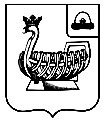 Управление по культуре и туризму администрации муниципального образования - городской округ город  КасимовПРИКАЗ05.03.2019 г.                                                                                                № 25/01-05Об утверждении предмета охраны объекта культурного значения местного(муниципального) значения «Торговый домкупцов и попечителей Кастровых», начало XX в., Рязанская область, г. Касимов, ул. Советская, д.14В соответствии со статьями 9.3, 33, 47.6 Федерального закона от 25.06.2002 № 73-ФЗ «Об объектах культурного наследия (памятниках истории и культуры) народов Российской Федерации ПРИКАЗЫВАЮ:          1. Утвердить предмет охраны объекта культурного наследия местного (муниципального) значения «Торговый дом купцов и попечителей Кастровых», начало XX в., расположенного по адресу: Рязанская область, г. Касимов, ул. Советская, д. 14, согласно приложению.2. Ведущему специалисту управления Староверовой Ирине Александровне разместить настоящий приказ на сайте администрации муниципального образования – городской округ город Касимов в информационно – телекоммуникационной сети Интернет.3. Контроль за исполнением приказа оставляю за собой.Начальник  управления                                                                       Т.В. Соловьева  Приложение к приказу                                                                                                                                                         от 05.03.2019 № 25/01-05Предмет охраны объекта культурного наследия местного (муниципального) значения«Торговый дом купцов и попечителей Кастровых», начало XX в., Рязанская область, г. Касимов, ул. Советская, д.14.Предметом охраны объекта культурного наследия местного (муниципального) значения «Торговый дом купцов и попечителей Кастровых», начало XX в. являются:Местоположение объекта в центральной исторической части города, главным фасадом выходящим на красную линию улицы;Объемно-пространственная композиция двухэтажного прямоугольного в плане здания с поздними пристройками западного и южного фасадов;Форма и конфигурация крыши: вальмовая – основного объема и западной пристройки, скатная – южной пристройки, габариты угол наклона скатов и высотные отметки крыш;Местоположение, габариты, конфигурация и оформление дверных и оконных проемов здания: прямоугольная форма проемов, материал (дерево) и характер заполнения дверных и оконных проемов;Композиция и архитектурно-художественное оформление фасадов, включая линию цоколя; подоконную тягу основного объема первого этажа и второго этажа северного фасада; профилированные карнизы: междуэтажный; и венчающий с модульонами; прямоугольные филенки под окнами второго этажа северного фасада; подоконные карнизы первого этажа уличного фасада; профилированные наличники окон второго этажа северного фасада с расположенными над ними полуциркульными сандриками; профилированное обрамление северо-западного и северо-восточного углов второго этажа;конструкции капитальных фундаментов; кирпичных стен; перекрытий;материал и техника кладки капитальных стен: красный кирпич;материал кровли: листовой металл;историческая пространственно-планировочная структура: в пределах капитальных стен, перекрытий;характер обработки фасадной поверхности здания: (уточняется по результатам реставрационных исследований и раскрытий);историческое колористическое решение фасадов (уточняется по результатам реставрационных исследований и раскрытий);художественный металл: кованные козырьки на изогнутых кронштейнах над фланкирующими входами северного фасада.Предмет охраны может быть дополнен в процессе проведения научно-исследовательских работ в рамках сохранения объекта культурного наследия.